.Alias: Cowboy Boogie; Charleston Rock; Ming BoogieAlt. music options:-I Love A Rainy Night by Eddie RabbittThriller by Michael JacksonSwingin’ by John AndersonWalk Of Life by Dire StraitsThe Fireman by George StraitGuitar Town by Steve EarleSaturday night at the movies by The DriftersRIGHT AND LEFT VINE WITH HITCHSTEP, HITCH, STEP, HITCH, 3 STEPS BACK, HITCHHIP BUMPS (LEFT x2, RIGHT x2, LEFT, RIGHT, LEFT), HITCH WITH A ¼ TURN LEFTREPEATSubmitted by: Helen Bang - helen_d_bang@yahoo.co.ukCalifornia Freeze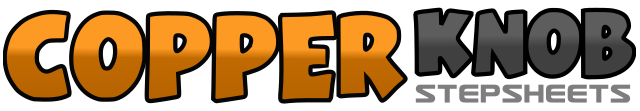 .......Count:24Wall:4Level:Absolute Beginner.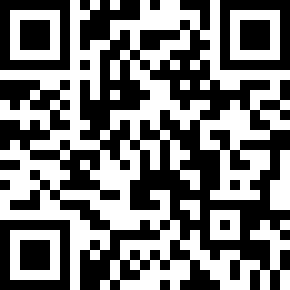 Choreographer:Kelly Burkhardt (UK) - February 2014Kelly Burkhardt (UK) - February 2014Kelly Burkhardt (UK) - February 2014Kelly Burkhardt (UK) - February 2014Kelly Burkhardt (UK) - February 2014.Music:Elvira - The Oak Ridge BoysElvira - The Oak Ridge BoysElvira - The Oak Ridge BoysElvira - The Oak Ridge BoysElvira - The Oak Ridge Boys........1-2Step right foot to right side, cross left behind right3-4Step right foot to right side, hitch5-6Step left foot to left side, cross right behind left7-8Step left foot to left side, hitch1-2Right foot step forward, hitch3-4Left foot step forward, hitch5-6Right foot step back, left foot step back7-8Right foot step back, hitch1-2Left foot step forward (bumping left hip forward), left hip bump forward3-4Right hip bump back, right hip bump back5-6Left hip bump forward once, right hip bump back once7-8Left hip bump forward once, hitch while making a ¼ turn to the left